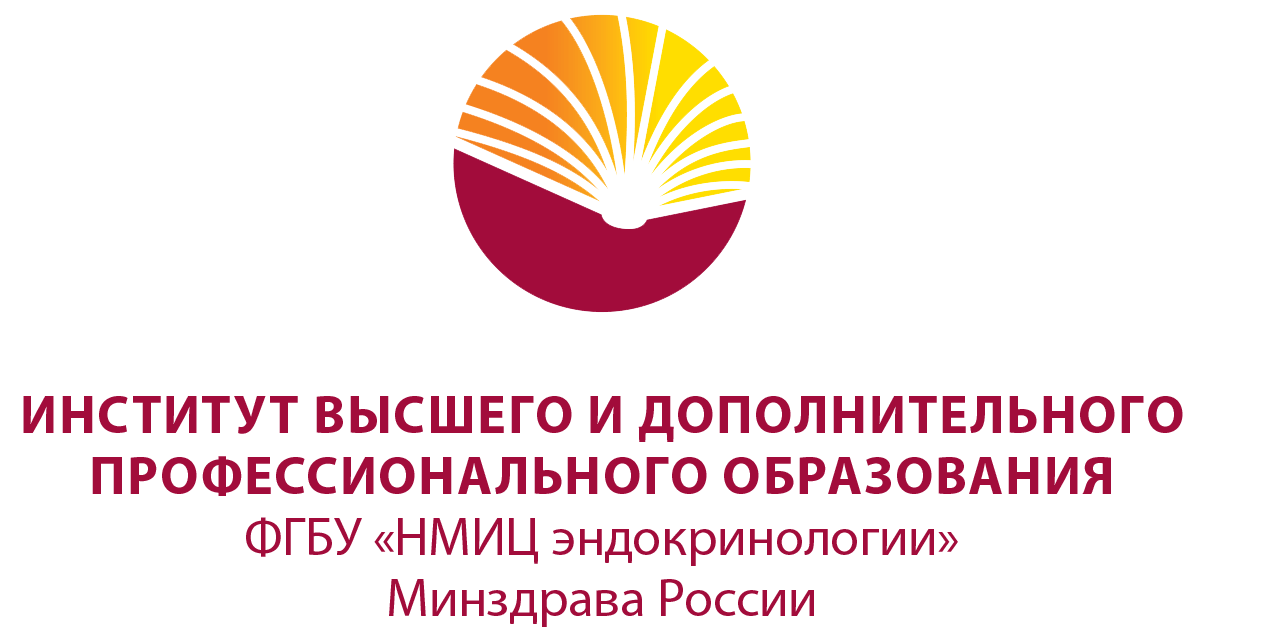 Конференция молодых ученых 2019Москва, 16 мая 2019 года, 3 корпус, 4 этаж, аудитория №1 в 10.00Программа10.00-10.05 Приветственное слово - заместитель директора Центра, академик РАН Мельниченко Галина Афанасьевна, информация о регламенте проведения конференции – и.о. директора ИВиДПО Пигарова Екатерина АлександровнаНаучные доклады10.05-10.15 Глибка Анастасия АндреевнаДоклад: «Жировая ткань как орган иммунной системы».Научный руководитель: чл.-корр. РАН Трошина Екатерина Анатольевна10.15-10.25 Покровская Елена ВладиславовнаДоклад: «Новые взгляды на состояние кишечной микробиоты при сахарном диабете 2 типа и ожирении».Научный руководитель: акад. Шестакова Марина Владимировна10.25-10.35 Кожемякина Светлана РомановнаДоклад: «Клинические и генетические варианты кетотических гипогликемий у детей».Научный руководитель: к.м.н. Меликян Мария Арменаковна10.35-10.45 Дружинина Александра СергеевнаДоклад: «Роль уровня тиреотропного гормона и антител к тиреопероксидазе в эффективности лечения бесплодия методом экстракорпорального оплодотворения».Научный руководитель: к.м.н. Витязева Ирина Ивановна10.45-10.55 Лобанова Кристина ГеннадьевнаДоклад: «Особенности контроля гликемии у пациентов с сахарным диабетом, получающих терапию программным гемодиализом».Научный руководитель: к.м.н Северина Анастасия Сергеевна10.55-11.05 Романенкова Елизавета МихайловнаДоклад: «Поиск новых генов-кандидатов сахарного диабета 1 типа методом полноэкзомного секвенирования в семьях с несколькими больными сибсами».Научный руководитель: д.м.н. Лаптев Дмитрий Никитич11.05-11.15 Проведение голосования за лучший доклад